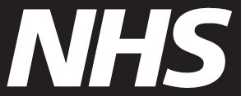 Запис на весняну вакцинацію від COVID-19Запрошуємо Вас записатися на весняну вакцинацію від COVID-19. Це тому, що Ваші дані в системі NHS свідчать, що у Вас, можливо, ослаблена імунна система. Ви можете ознайомитися з коротким переліком захворювань, методів лікування та лікарських засобів, які можуть спричинити ослаблення імунної системи, на вебсайті www.nhs.uk/get-covid-vaccine.Як записатися на вакцинацію
Ви можете записатися онлайн на вебсайті www.nhs.uk/get-vaccine – дайте відповідь «Так, я маю ослаблену імунну систему» або «Я хочу перевірити».Можна записатися через додаток NHSНайближчий пункт, де можна пройти вакцинацію проти COVID-19 без попереднього запису, Ви можете знайти на вебсайті www.nhs.uk/covid-walk-in. Останній день, коли Ви зможете пройти вакцинацію, – 30 червня 2024 року.Якщо Вам потрібна підтримкаЯкщо Ви не маєте доступу до Інтернету, зателефонуйте за номером 119. Можуть бути надані перекладачі. Ви також можете скористатися текстовою телефонною службою за номером 18001 119 або службою перекладу британською мовою жестів від NHS на вебсайті www.signvideo.co.uk/nhs119. Якщо Ви отримуєте медичну допомогу вдома, зверніться до свого лікаря загальної практики для отримання вакцинації вдома. Якщо він не зможе цього організувати, Ви можете знайти контактні дані Ваших місцевих центрів вакцинації проти COVID-19 на вебсайті www.england.nhs.uk/covid-vaccination-contacts. Щоб отримати це запрошення у форматі для легкого читання, іншими мовами та в інших форматах, відвідайте вебсайт www.england.nhs.uk/seasonal-invites. Під час Вашого прийому з метою вакцинації Перш ніж ми зможемо Вас вакцинувати, нам потрібно буде підтвердити, що у Вас усе ще ослаблена імунна система. Щоб підтвердити наявність захворювання або лікування, що ослаблює Вашу імунну систему, буде корисно, якщо Ви зможете:Принести повторний рецепт на ліки або свою коробку з ліками, АБО Принести лист від NHS, що підтверджує Ваш діагноз, АБОПоказати свою медичну картку або історію прийому ліків у додатку NHS.Якщо Ваш стан здоров’я змінився й Ваша імунна система вже не ослаблена, Вам не потрібно записуватися на інший прийом.Додаткова інформація Ваша вакцинація проти COVID-19 цієї весни допоможе зменшити ризик виникнення у Вас тяжкої хвороби. Важливо поновлювати свій захист, оскільки з часом він зменшується; до того ж, штампи COVID-19 можуть змінюватися. Для отримання додаткової інформації стосовно вакцини перейдіть за посиланням www.nhs.uk/covidvaccination.Якщо будь-які особисті дані, наведені в цьому запрошенні, неправильні, Ви можете дізнатись, до кого звернутися, на вебсайті www.england.nhs.uk/covid-invite-enquiry. З повагою,  Команда з вакцинації NHS England (Національна служба охорони здоров’я Англії) 
 
